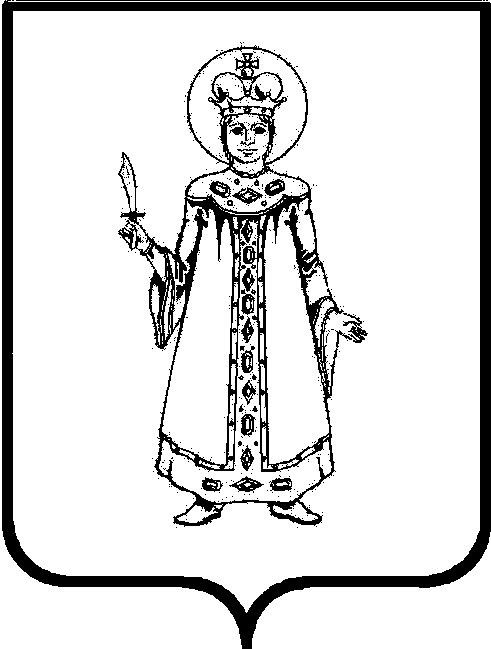 Р А С П О Р Я Ж Е Н И ЕАДМИНИСТРАЦИИ СЛОБОДСКОГО СЕЛЬСКОГО ПОСЕЛЕНИЯ УГЛИЧСКОГО МУНИЦИПАЛЬНОГО РАЙОНАот  16. 03. 2016    № 8О назначении уполномоченного лицаВ целях реализации Указа Губернатора Ярославской области »,  руководствуясь Уставом Слободского сельского поселения АДМИНИСТРАЦИЯ ПОСЕЛЕНИЯ ПРИКАЗЫВАЕТ: Назначить лицом, уполномоченным на реализацию мероприятий, предусмотренных Порядком уведомления о возникновении личной заинтересованности муниципального служащего Администрации Слободского сельского поселения при исполнении должностных (служебных) обязанностей, которая приводит или может привести к  конфликту интересов, утвержденным постановлением Администрации Слободского сельского поселения от 01.03.2016 № 30  Субботину Анну Валерьевну, главного специалиста муниципальной службы Администрации Слободского сельского поселения.2. Контроль за исполнением настоящего распоряжения оставляю за собой. 3. Распоряжение вступает в силу с момента подписания.Глава поселения                                                      Н.П. Смирнова